Mythology and The Odyssey Review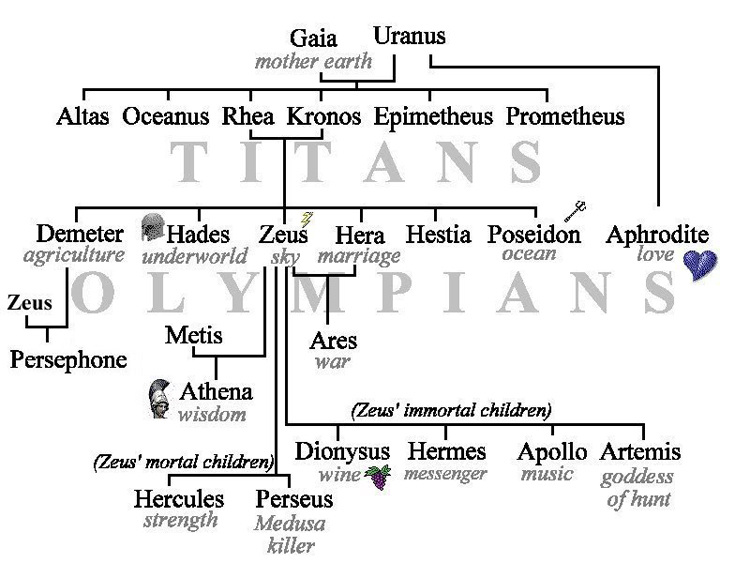 Who was Hercules’s mortal enemy? Why?What did Hercules do and how was he punished? What is the name of the female that the Trojans and the Greeks fought over? How did man get fire from the gods? Who was Odysseus’s enemy? Why? Odysseus can be described as _____________ and his men are ______________. Who were Odysseus’s family members? Where did he live?What character trait was shown by his men in the Cinconians/Cinconies chapter? What did Odysseus learn in the “Land of the Dead”?